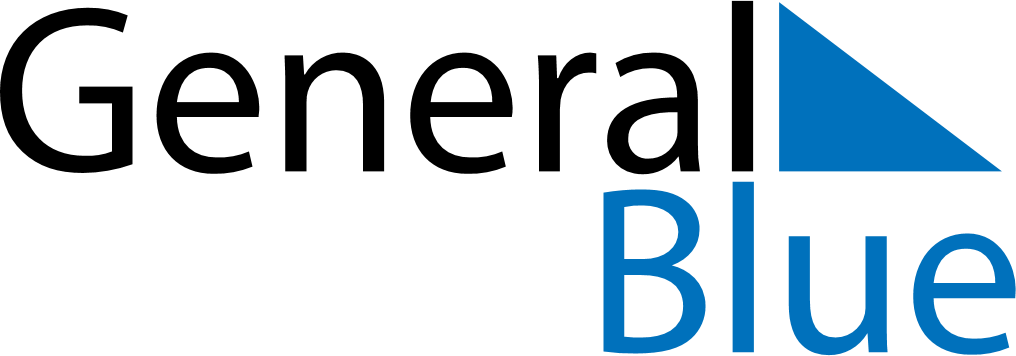 June 2024June 2024June 2024June 2024June 2024June 2024June 2024Abraham’s Bay, Mayaguana, BahamasAbraham’s Bay, Mayaguana, BahamasAbraham’s Bay, Mayaguana, BahamasAbraham’s Bay, Mayaguana, BahamasAbraham’s Bay, Mayaguana, BahamasAbraham’s Bay, Mayaguana, BahamasAbraham’s Bay, Mayaguana, BahamasSundayMondayMondayTuesdayWednesdayThursdayFridaySaturday1Sunrise: 6:07 AMSunset: 7:32 PMDaylight: 13 hours and 24 minutes.23345678Sunrise: 6:07 AMSunset: 7:32 PMDaylight: 13 hours and 25 minutes.Sunrise: 6:07 AMSunset: 7:32 PMDaylight: 13 hours and 25 minutes.Sunrise: 6:07 AMSunset: 7:32 PMDaylight: 13 hours and 25 minutes.Sunrise: 6:07 AMSunset: 7:33 PMDaylight: 13 hours and 26 minutes.Sunrise: 6:07 AMSunset: 7:33 PMDaylight: 13 hours and 26 minutes.Sunrise: 6:06 AMSunset: 7:34 PMDaylight: 13 hours and 27 minutes.Sunrise: 6:06 AMSunset: 7:34 PMDaylight: 13 hours and 27 minutes.Sunrise: 6:06 AMSunset: 7:34 PMDaylight: 13 hours and 27 minutes.910101112131415Sunrise: 6:07 AMSunset: 7:35 PMDaylight: 13 hours and 28 minutes.Sunrise: 6:07 AMSunset: 7:35 PMDaylight: 13 hours and 28 minutes.Sunrise: 6:07 AMSunset: 7:35 PMDaylight: 13 hours and 28 minutes.Sunrise: 6:07 AMSunset: 7:35 PMDaylight: 13 hours and 28 minutes.Sunrise: 6:07 AMSunset: 7:36 PMDaylight: 13 hours and 29 minutes.Sunrise: 6:07 AMSunset: 7:36 PMDaylight: 13 hours and 29 minutes.Sunrise: 6:07 AMSunset: 7:36 PMDaylight: 13 hours and 29 minutes.Sunrise: 6:07 AMSunset: 7:37 PMDaylight: 13 hours and 29 minutes.1617171819202122Sunrise: 6:07 AMSunset: 7:37 PMDaylight: 13 hours and 29 minutes.Sunrise: 6:07 AMSunset: 7:37 PMDaylight: 13 hours and 29 minutes.Sunrise: 6:07 AMSunset: 7:37 PMDaylight: 13 hours and 29 minutes.Sunrise: 6:07 AMSunset: 7:38 PMDaylight: 13 hours and 30 minutes.Sunrise: 6:08 AMSunset: 7:38 PMDaylight: 13 hours and 30 minutes.Sunrise: 6:08 AMSunset: 7:38 PMDaylight: 13 hours and 30 minutes.Sunrise: 6:08 AMSunset: 7:38 PMDaylight: 13 hours and 30 minutes.Sunrise: 6:08 AMSunset: 7:38 PMDaylight: 13 hours and 30 minutes.2324242526272829Sunrise: 6:09 AMSunset: 7:39 PMDaylight: 13 hours and 30 minutes.Sunrise: 6:09 AMSunset: 7:39 PMDaylight: 13 hours and 30 minutes.Sunrise: 6:09 AMSunset: 7:39 PMDaylight: 13 hours and 30 minutes.Sunrise: 6:09 AMSunset: 7:39 PMDaylight: 13 hours and 29 minutes.Sunrise: 6:09 AMSunset: 7:39 PMDaylight: 13 hours and 29 minutes.Sunrise: 6:10 AMSunset: 7:39 PMDaylight: 13 hours and 29 minutes.Sunrise: 6:10 AMSunset: 7:39 PMDaylight: 13 hours and 29 minutes.Sunrise: 6:10 AMSunset: 7:40 PMDaylight: 13 hours and 29 minutes.30Sunrise: 6:11 AMSunset: 7:40 PMDaylight: 13 hours and 29 minutes.